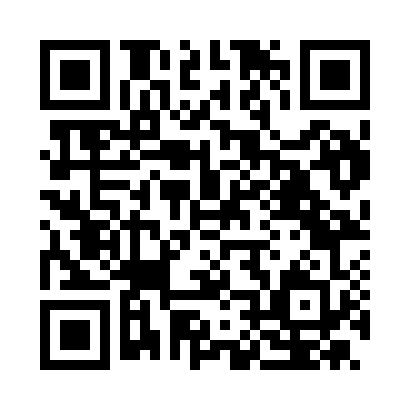 Prayer times for Ardea, ItalyWed 1 May 2024 - Fri 31 May 2024High Latitude Method: Angle Based RulePrayer Calculation Method: Muslim World LeagueAsar Calculation Method: HanafiPrayer times provided by https://www.salahtimes.comDateDayFajrSunriseDhuhrAsrMaghribIsha1Wed4:196:061:076:048:089:492Thu4:176:051:076:048:099:513Fri4:156:041:076:058:109:524Sat4:136:021:076:068:129:545Sun4:126:011:076:068:139:556Mon4:106:001:076:078:149:577Tue4:085:591:066:078:159:598Wed4:065:581:066:088:1610:009Thu4:045:571:066:098:1710:0210Fri4:035:551:066:098:1810:0311Sat4:015:541:066:108:1910:0512Sun3:595:531:066:108:2010:0613Mon3:585:521:066:118:2110:0814Tue3:565:511:066:118:2210:0915Wed3:555:501:066:128:2310:1116Thu3:535:491:066:138:2410:1317Fri3:515:481:066:138:2510:1418Sat3:505:471:066:148:2610:1619Sun3:485:471:066:148:2710:1720Mon3:475:461:076:158:2810:1921Tue3:465:451:076:158:2910:2022Wed3:445:441:076:168:3010:2123Thu3:435:431:076:168:3110:2324Fri3:425:431:076:178:3110:2425Sat3:405:421:076:188:3210:2626Sun3:395:411:076:188:3310:2727Mon3:385:411:076:198:3410:2828Tue3:375:401:076:198:3510:3029Wed3:365:391:076:208:3610:3130Thu3:355:391:086:208:3710:3231Fri3:345:381:086:218:3710:33